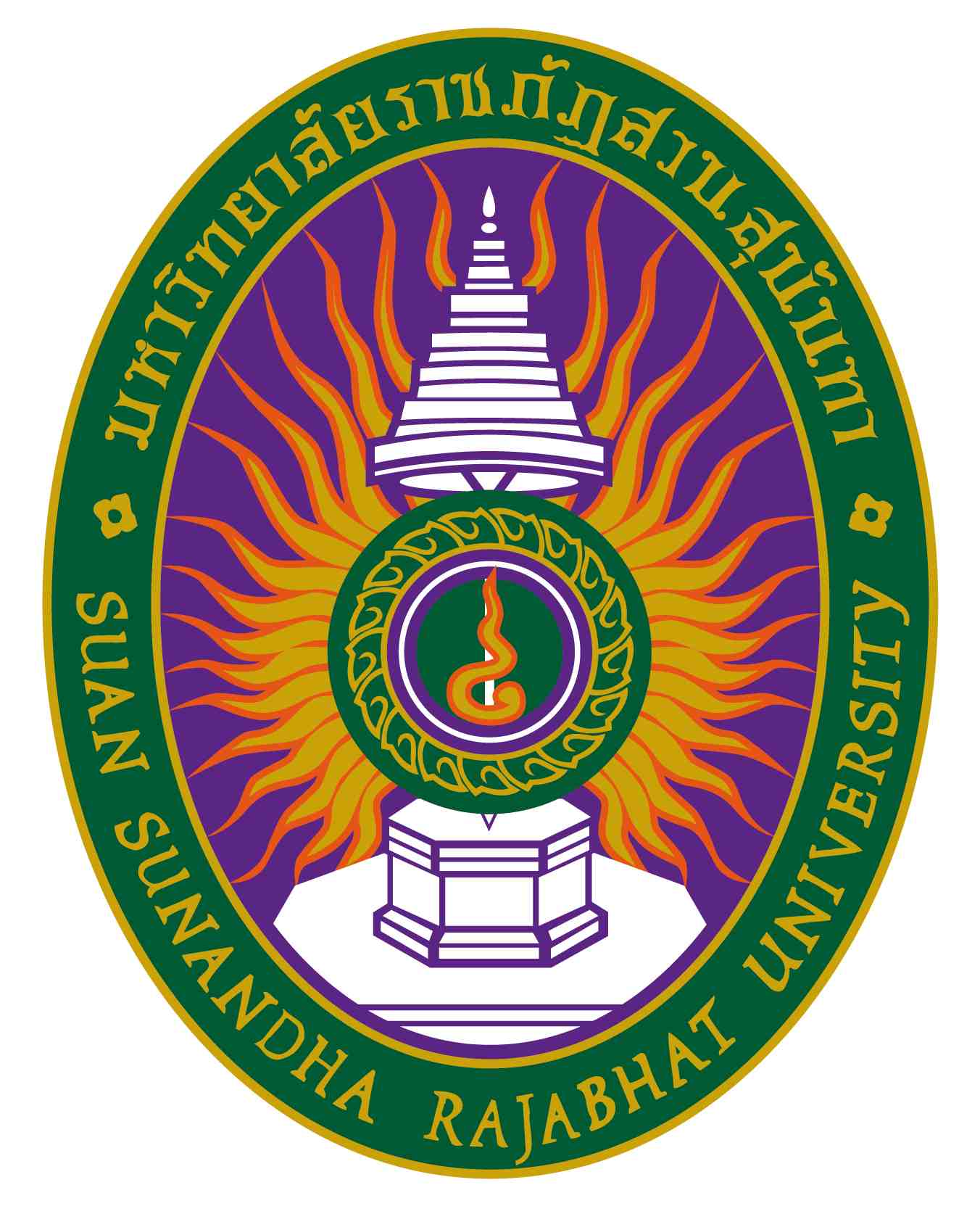 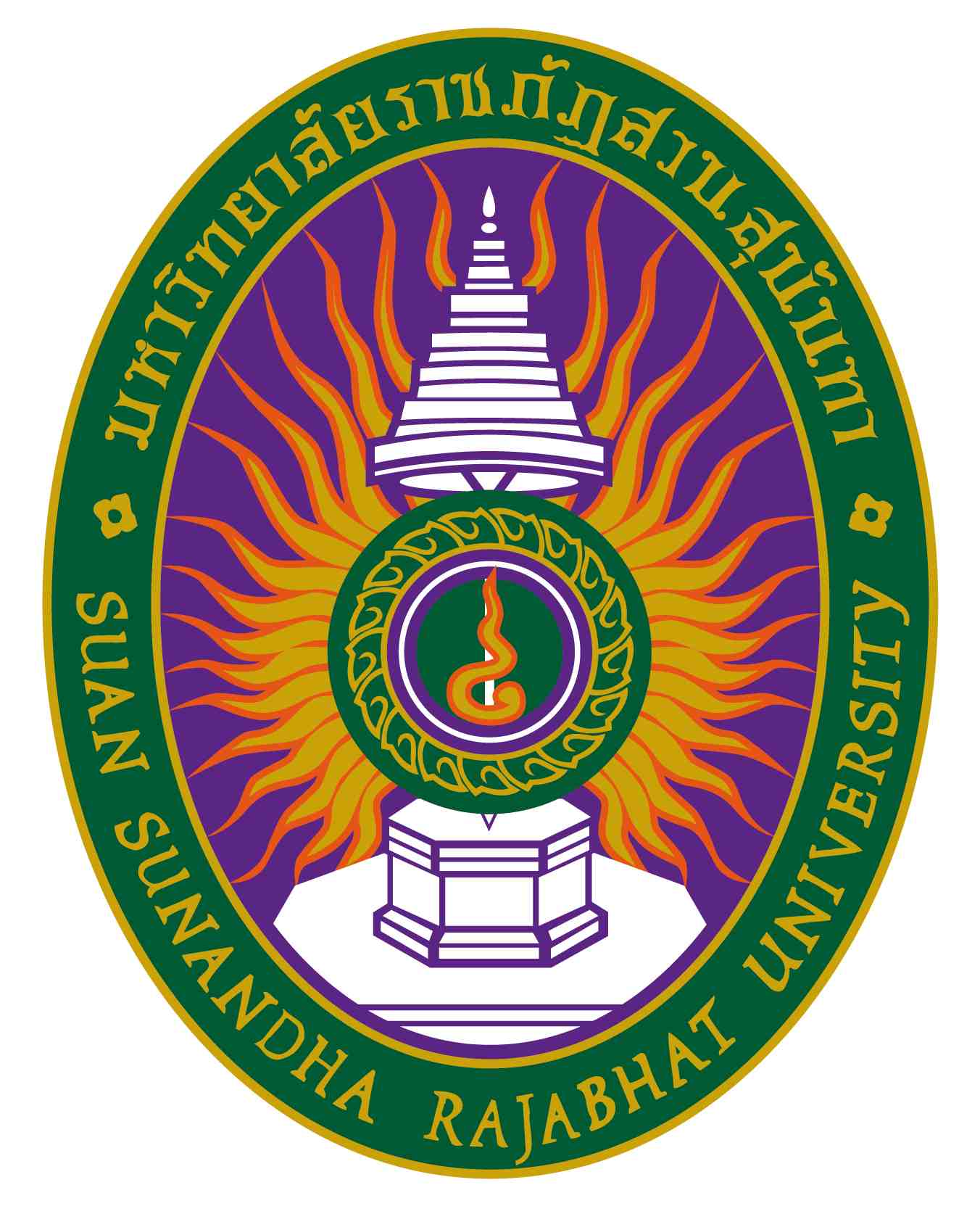 รายละเอียดของรายวิชา (Course Specification)รหัสวิชา  FIN2208 รายวิชา การเงินและการธนาคารสาขาวิชา บริหารธุรกิจ  คณะวิทยาการจัดการ  มหาวิทยาลัยราชภัฏสวนสุนันทาภาคการศึกษา 1  ปีการศึกษา 2564หมวดที่๑ข้อมูลทั่วไป๑. รหัสและชื่อรายวิชา		รหัสวิชา			FIN2208ชื่อรายวิชาภาษาไทย	การเงินและการธนาคารชื่อรายวิชาภาษาอังกฤษ	Money and Banking๒. จำนวนหน่วยกิต			3 (3 - 0 - 6)		๓. หลักสูตรและประเภทของรายวิชา๓.๑  หลักสูตร    			บริหารธุรกิจบัณฑิต  สาขาการเงินการธนาคาร	Bachelor of Business Administration Program in Business Administration๓.๒ ประเภทของรายวิชา  		วิชาเอก๔.อาจารย์ผู้รับผิดชอบรายวิชาและอาจารย์ผู้สอน			๔.๑  อาจารย์ผู้รับผิดชอบรายวิชา  	รศ.ดร.กฤษฎา สังขมณี๔.๒ อาจารย์ผู้สอน			รศ.ดร.กฤษฎา สังขมณี๕.  สถานที่ติดต่อ			ห้องพัก 5741 คณะวิทยาการจัดการ  E – Mail  krisada.su@ssru.ac.th๖. ภาคการศึกษา / ชั้นปีที่เรียน		๖.๑ ภาคการศึกษาที่ 		1/2564     ชั้นปีที่  1๖.๒ จำนวนผู้เรียนที่รับได้	ประมาณ 35 คน๗. รายวิชาที่ต้องเรียนมาก่อน(Pre-requisite)  (ถ้ามี)	- ๘. รายวิชาที่ต้องเรียนพร้อมกัน(Co-requisites)(ถ้ามี)	-๙. สถานที่เรียน			คณะวิทยาการจัดการ  มหาวิทยาลัยราชภัฏสวนสุนันทา๑๐.วันที่จัดทำหรือปรับปรุง		 วันที่  25 พฤษภาคม 2564รายละเอียดของรายวิชาครั้งล่าสุดหมวดที่๒จุดมุ่งหมายและวัตถุประสงค์๑. จุดมุ่งหมายของรายวิชา	1. เพื่อให้ผู้เรียนมีความรู้และเข้าใจขอบเขตเกี่ยวกับความหมาย  พัฒนาการ  บทบาทหน้าที่ ความสำคัญของเงินและสิ่งที่ใช้แทนเงิน ประเภทเงินตรา ความสำคัญของสินเชื่อในระบบเศรษฐกิจและรู้จักใช้เครื่องมือเครดิต  ทฤษฎีอัตราดอกเบี้ยต่างๆ ดัชนีราคาชนิดต่าง ๆ ในประเทศไทยและความเข้าใจภาวะทางการเงิน เข้าใจความสัมพันธ์ทางการเงินระหว่างประเทศ  หน้าที่ของธนาคารพาณิชย์ไทย และปัญหาของระบบธนาคารพาณิชย์ไทย  บทบาทหน้าที่ของธนาคารแห่งประเทศ เข้าใจในความหมายและบทบาทหน้าที่ของตลาดการเงิน ธนาคารเฉพาะกิจในประเทศไทย สถาบันการเงินที่มิใช่ธนาคาร และบทบาทหน้าที่ของสถาบันการเงินระหว่างประเทศ 2. เพื่อให้ผู้เรียนมีความรู้ทั้งด้านการเงิน และด้านการธนาคาร เพื่อใช้เป็นพื้นฐานสำหรับการเรียนในวิชาสถาบันการเงิน ตลอดจนใช้ประกอบการเลือกอาชีพเมื่อสำเร็จการศึกษา 3.  เพื่อเป็นพื้นฐานในการปฏิบัติงานจริงสำคัญนักศึกษาที่จะประกอบอาชีพด้านนี้โดยตรง๒. วัตถุประสงค์ในการพัฒนา/ปรับปรุงรายวิชา	เพื่อให้เนื้อหาสอดคล้องกับสภาพทางธุรกิจการเงินการธนาคารที่มีการเปลี่ยนแปลงตลอดเวลา โดยปรับปรุง Power point ให้เป็นข้อมูลที่เป็นปัจจุบัน และให้นักศึกษามีส่วนร่วมในการเก็บข้อมูลในการทำวิจัยเรื่อง ศักยภาพการลงทุนสร้างมูลค่าเพิ่มสำหรับธุรกิจท่องเที่ยวเขตภาคกลางในการเป็นสมาชิกประชาคมเศรษฐกิจอาเซียน มาให้นักศึกษา และให้มีส่วนร่วมในการอภิปรายผลการวิจัย และการบริการวิชาการต่อชุมชนที่เกี่ยวข้องด้านการท่องเที่ยวในเขตภาคกลาง หมวดที่๓ลักษณะและการดำเนินการ๑. คำอธิบายรายวิชา	(ภาษาไทย) ลักษณะและบทบาทของการเงินและการธนาคารในระบบเศรษฐกิจเสรี พัฒนาการของระบบการเงินในปัจจุบัน  หน้าที่ของธนาคารพาณิชย์  การบริหารด้านการเงินของธนาคารพาณิชย์  บทบาทของธนาคารแห่งประเทศไทย บทบาทของตลาดหลักทรัพย์แห่งประเทศไทยและตลาดทุนแห่งอื่น  ปริมาณเงิน และระดับราคาในระบบการเงินระหว่างประเทศ  และกลไกการชำระเงินระหว่างประเทศเพื่อการพัฒนาระบบเศรษฐกิจไทย	(ภาษาอังกฤษ) The roles of finance and banking in the liberalized economy, the development of current financial system, the roles of commercial banks and its financial management, money supply and the price level in the international financial system as well as international payment mechanism in order to develop Thai economy๒. จำนวนชั่วโมงที่ใช้ต่อภาคการศึกษา๓. จำนวนชั่วโมงต่อสัปดาห์ที่อาจารย์ให้คำปรึกษาและแนะนำทางวิชาการแก่นักศึกษาเป็นรายบุคคล	(ผู้รับผิดชอบรายวิชาโปรดระบุข้อมูล   ตัวอย่างเช่น  ๑ ชั่วโมง / สัปดาห์)	๓.๑ ปรึกษาด้วยตนเองที่ห้องพักอาจารย์ผู้สอน  ห้อง 5741 ชั้น 4  อาคาร  57 คณะวิทยาการจัดการ	๓.๒ ปรึกษาผ่านโทรศัพท์ที่ทำงาน / มือถือ  หมายเลข 02 160 1518	๓.๓ ปรึกษาผ่านจดหมายอิเล็กทรอนิกส์ (E-Mail) krisada.su@ssru.ac.th.	๓.๔ ปรึกษาผ่านเครือข่ายสังคมออนไลน์ (Facebook/Twitter/Line)	๓.๕ ปรึกษาผ่านเครือข่ายคอมพิวเตอร์ (Internet/Web board) http://www.teacher.ssru.ac.th/krisada_su/ หมวดที่๔การพัฒนาผลการเรียนรู้ของนักศึกษา๑.คุณธรรม  จริยธรรม๑.๑   คุณธรรม จริยธรรมที่ต้องพัฒนา	(๑) มีจิตสำนึกและตระหนักในคุณธรรม จริยธรรม จรรยาบรรณ ความเสียสละและความซื่อสัตย์สุจริต 	(๒) มีวินัย ตรงต่อเวลา และความรับผิดชอบต่อตนเอง สังคม และสิ่งแวดล้อม 	(๓) มีพฤติกรรมที่แสดงถึงการเคารพสิทธิของผู้อื่นและศักด์ศรีของความเป็นมนุษย์๑.๒   วิธีการสอนกำหนดให้มีวัฒนธรรมองค์กร เพื่อเป็นการปลูกฝังให้นักศึกษามีระเบียบวินัย โดยเน้นการเข้าชั้นเรียนให้ตรงเวลาตลอดจนการแต่งกายที่เป็นไปตามระเบียบของมหาวิทยาลัย นักศึกษาต้องมีความรับผิดชอบโดยในการทำงานกลุ่มนั้นต้องฝึกให้รู้หน้าที่ของการเป็นผู้นำกลุ่มและการเป็นสมาชิกกลุ่ม มีความซื่อสัตย์โดยต้องไม่กระทำการทุจริตในการสอบหรือลอกการบ้านของผู้อื่น และความซื่อสัตย์ ตลอดจนความรับผิดชอบในการให้สินเชื่อของธนาคารและสถาบันการเงิน และของนักธุรกิจ โดยให้นักศึกษาแสดงบทบาทสมมติ ร่วมอภิปรายแสดงความเห็นเป็นต้น และมีการจัดกิจกรรมส่งเสริมคุณธรรมจริยธรรม และจรรยาบรรณทางวิชาชีพ เช่น การยกย่องนักศึกษาที่ทำดี ทำประโยชน์แก่ส่วนรวม มีความเสียสละ และปฏิบัติตนตามครรลองครองธรรม๑.๓    วิธีการประเมินผล(๑) ประเมินจากการตรงเวลาของนักศึกษาในการเข้าชั้นเรียน การส่งงานตามกำหนดระยะเวลาที่มอบหมาย และการร่วมกิจกรรม(๒) ประเมินจากการมีวินัยและพร้อมเพรียงของนักศึกษาในการเข้าร่วมกิจกรรมด้วยการเช็คชื่อ(๓) ประเมินจากการกระทำทุจริตในการสอบ(๔) ประเมินจากความรับผิดชอบในหน้าที่ที่ได้รับมอบหมาย(๕) ประเมินจากการรับฟังและยอมรับความคิดเห็นของผู้อื่นในการแสดงบทบาทสมมติ	๒. ความรู้๒.๑   ความรู้ที่ต้องพัฒนา (๑) มีความรู้และความเข้าใจเกี่ยวกับหลักการและทฤษฎีที่สำคัญในเนื้อหาสาขาวิชาที่ศึกษา (๒) สามารถติดตามความก้าวหน้าทางวิชาการและต่อยอดองค์ความรู้ในศาสตร์ที่เกี่ยวข้อง	 (๓) สามารถบูรณาการความรู้ในสาขาวิชาที่ศึกษากับความรู้ในศาสตร์อื่นๆที่เกี่ยวข้อง๒.๒   วิธีการสอนใช้รูปแบบการเรียนการสอนหลากหลายรูปแบบ จัดกิจกรรมส่งเสริมการเรียนรู้โดยเน้นผู้เรียนเป็นสำคัญ และเน้นหลักการทางทฤษฎี และการประยุกต์ใช้ทางการปฏิบัติในสภาพแวดล้อมจริงโดยทันต่อการเปลี่ยนแปลงทางเศรษฐกิจ สังคม และเทคโนโลยี โดยการบรรยายและให้แสดงความคิดเห็น การทำงานกลุ่ม มอบหมายงานโดยศึกษาค้นคว้าจากฐานข้อมูลออนไลน์ การศึกษาดูงานธนาคารแห่งประเทศไทย ตลาดหลักทรัพย์แห่งประเทศไทย และการเก็บข้อมูลด้านการลงทุนสร้างมูลค่าเพิ่มสำหรับธุรกิจท่องเที่ยวเขตภาคกลางในการเป็นสมาชิกประชาคมเศรษฐกิจอาเซียน๒.๓    วิธีการประเมินผลประเมินจากผลสัมฤทธิ์ทางการเรียนและการปฏิบัติในด้านต่างๆ คือสอบระหว่างภาคและปลายภาคด้วยข้อสอบ ตรวจงานที่มอบหมายทั้งเป็นงานกลุ่มและงานเดี่ยว สังเกตพฤติกรรมในการไปศึกษาดูงานธนาคารแห่งประเทศไทย ตลาดหลักทรัพย์แห่งประเทศไทย และการเก็บข้อมูลในการวิจัยด้านการลงทุน ๓.ทักษะทางปัญญา๓.๑   ทักษะทางปัญญาที่ต้องพัฒนา   (๑) มีความคิดริเริ่มสร้างสรรค์อย่างมีเหตุผลและเป็นระบบ   (๒) สามารถสืบค้น จำแนก และวิเคราะห์ข้อมูลหรือสารสนเทศ เพื่อให้เกิดทักษะในการแก้ปัญหา   (๓) สามารถประยุกต์ความรู้และทักษะกับการแก้ปัญหาทางธุรกิจได้อย่างเหมาะสม๓.๒   วิธีการสอนให้นักศึกษาจัดกลุ่ม และสืบค้นข้อมูลด้วยอุปกรณ์สื่อสารที่มีจากเวบไซต์ที่กำหนดให้ อาทิเช่น http://www.tsi-thailand.org/ , http://www.set.or.th/ , http://www.bot.or.th/ เป็นต้น เพื่อใช้ในการรับรู้ภาวะเศรษฐกิจที่เปลี่ยนแปลงตลอดเวลา ให้อภิปรายกลุ่มถึงผลการสืบค้นข้อมูลในด้านเศรษฐกิจ การเงินและการธนาคาร ทำรายงานส่ง นำเสนอหน้าชั้นเรียน๓.๓    วิธีการประเมินผล(๑)  ประเมินผลจากการสอบกลางภาคและปลายภาค โดยใช้กรณีศึกษาหรือโจทย์ปัญหา(๒)  ประเมินผลจากการรายงานผลการศึกษาค้นคว้า โดยการนำเสนอหน้าชั้นเรียนและเอกสารรายงาน(๓) สังเกตพฤติกรรมในระหว่างการสืบค้นข้อมูล (๔)  สังเกตพฤติกรรมการอภิปรายผลการสืบค้นข้อมูล (๕) การตรวจรายงาน๔. ทักษะความสัมพันธ์ระหว่างบุคคลและความรับผิดชอบ๔.๑   ทักษะความสัมพันธ์ระหว่างบุคคลและความรับผิดชอบที่ต้องพัฒนา		 (๑) มีความรับผิดชอบในงานที่ได้รับมอบหมาย (๒) สามารถทำงานเป็นทีมในบทบาทของผู้นำหรือผู้ร่วมงาน ตามที่ได้รับมอบหมายอย่างเหมาะสม (๓) มีมนุษยสัมพันธ์ที่ดี และสามารถปรับตัวเข้ากับสถานการณ์ที่เกี่ยวข้องได้เป็นอย่างดี	๔.๒   วิธีการสอน(๑)  มอบหมายงานให้ศึกษาค้นคว้าบทเรียนเพิ่มเติมด้วยตนเองนอกเหนือจากที่บรรยาย ทั้งงานเดี่ยวและงานกลุ่ม การเก็บข้อมูลในการวิจัยด้านการลงทุน และการบริการวิชาการต่อชุมชนที่ทำธุรกิจด้านการท่องเที่ยวในเขตภาคกลาง(๒)  ให้ศึกษาเก็บข้อมูลในการวิจัยด้านการลงทุน (๓)  ให้ศึกษาร่วมการบริการวิชาการต่อชุมชนที่ทำธุรกิจด้านการท่องเที่ยวในเขตภาคกลาง๔.๓    วิธีการประเมินผล(๑) ประเมินจากการสังเกตพฤติกรรม และการแสดงออกของนักศึกษาในการร่วมอภิปราย หรือการนำเสนอรายงานกลุ่มในชั้นเรียน  (๒) ประเมินจากการสังเกตพฤติกรรมที่แสดงออกในการร่วมกิจกรรมต่างๆ๕. ทักษะการวิเคราะห์เชิงตัวเลข การสื่อสาร และการใช้เทคโนโลยีสารสนเทศ๕.๑  ทักษะการวิเคราะห์เชิงตัวเลข การสื่อสาร และการใช้เทคโนโลยีสารสนเทศที่ต้องพัฒนา (๑) สามารถเลือกและประยุกต์ใช้เทคนิคทางคณิตศาสตร์และสถิติที่เกี่ยวข้องได้อย่างเหมาะสม (๒) สามารถเลือกวิธีการสื่อสารและรูปแบบการนำเสนอให้ผู้อื่นเข้าใจได้อย่างมีประสิทธิภาพ (๓) สามารถเลือกและใช้เทคโนสารสนเทศได้อย่างเหมาะสม๕.๒  วิธีการสอน(๑)  มอบหมายให้นักศึกษาคำนวณดัชนีราคาประจำเดือนจากการสืบค้นตัวเลขจากเว็บไซต์ของกระทรวงพาณิชย์(๒)  มอบหมายงานให้ศึกษาค้นคว้าด้วยตนเองจากเว็บไซต์ของธนาคารแห่งประเทศไทย และตลาดหลักทรัพย์แห่งประเทศไทย๕.๓  วิธีการประเมินผล(๑) การตรวจรายงานที่มอบหมายให้ทำการสืบค้น (๒)  สังเกตจากการนำเสนอหน้าชั้นเรียนให้มีความน่าสนใจ   ๖. ด้านอื่นๆ	ไม่มีหมายเหตุสัญลักษณ์ 	หมายถึง	ความรับผิดชอบหลัก สัญลักษณ์ 	หมายถึง	ความรับผิดชอบรอง เว้นว่าง	หมายถึง	ไม่ได้รับผิดชอบซึ่งจะปรากฏอยู่ในแผนที่แสดงการกระจายความรับผิดชอบมาตรฐานผลการเรียนรู้จากหลักสูตรสู่รายวิชา (Curriculum Mapping)หมวดที่๕ แผนการสอนและการประเมินผลแผนการสอน๒. แผนการประเมินผลการเรียนรู้หมวดที่๖ทรัพยากรประกอบการเรียนการสอน๑. ตำราและเอกสารหลัก กฤษฎา  สังขมณี. (2560). การเงินการธนาคาร. กรุงเทพฯ : ธนธัชการพิมพ์. ๒.เอกสารและข้อมูลสำคัญ	 หนังสือทุกเล่มที่เกี่ยวข้องกับการเงินการธนาคารและการจัดการทางการเงิน ๓. เอกสารและข้อมูลแนะนำ	๑)  Monthly Review จัดทำโดย : ฝ่ายสื่อสิ่งพิมพ์ ตลาดหลักทรัพย์แห่งประเทศไทย	๒)  วารสารตลาดหลักทรัพย์  จัดทำโดย : ฝ่ายสื่อสิ่งพิมพ์ ตลาดหลักทรัพย์แห่งประเทศไทย๓)  http://www.tsi-thailand.org/๔)  http://www.set.or.th/๕)  http://www.bot.or.th/หมวดที่๗ การประเมินและปรับปรุงการดำเนินการของรายวิชา๑. กลยุทธ์การประเมินประสิทธิผลของรายวิชาโดยนักศึกษา	แบบประเมินผู้สอน และแบบประเมินรายวิชาที่นักศึกษาทำหลังสอบปลายภาค๒. กลยุทธ์การประเมินการสอน      พิจารณาจากผลคะแนนการสอบของนักศึกษาเปรียบเทียบผลการเรียนของนักศึกษากับปีที่ผ่านมา และพิจารณาจากแบบประเมินผู้สอน๓. การปรับปรุงการสอน	มีการลงพื้นที่เก็บข้อมูลในการวิจัยและบริการวิชาการในประเด็นที่น่าสนใจในด้านเศรษฐกิจและการเงินในแต่ละปีที่ไม่ซ้ำกัน รวมทั้งมีการแลกเปลี่ยนเรียนรู้กับคณาจารย์ผู้สอนจากมหาวิทยาลัยอื่นถึงกระบวนการจัดการเรียนการสอนในรายวิชาเดียวกันนี้ในการประชุมสัมมนาคณาจารย์ด้านการเงินร่วมกันของมหาวิทยาลัยละสถาบันพัฒนาความรู้ตลาดทุนที่จัดร่วมกันเป็นประจำทุกปี๔. การทวนสอบมาตรฐานผลสัมฤทธิ์ของนักศึกษาในรายวิชา การประเมินผลต้องผ่านที่ประชุมของคณะหรือคณะกรรมการที่คณะแต่งตั้งก่อนประกาศผลสอบ โดยผู้สอนได้มีวิธีการทวนสอบผลสัมฤทธิ์ดังนี้	     ๑. การสุ่มดูรายงานของนักศึกษาอีกครั้งหนึ่ง ๒. ตรวจสอบเกรดของนักศึกษาที่ได้รับในรายวิชานี้โดยเปรียบเทียบกับปีการศึกษาที่ผ่านมา ๓. สุ่มสัมภาษณ์นักศึกษาภายหลังการรับทราบเกรดแล้วจากหลายๆระดับเกรดในความรู้บางหัวข้อ๕. การดำเนินการทบทวนและการวางแผนปรับปรุงประสิทธิผลของรายวิชา	นำผลที่ได้จากแบบประเมินผู้สอน การตรวจรายงานซ้ำ ผลคะแนนการสอบของนักศึกษา และจากสัมภาษณ์ตัวแทนนักศึกษา มาทำการปรับปรุงต่อไป***********************แผนที่แสดงการกระจายความรับผิดชอบมาตรฐานผลการเรียนรู้จากหลักสูตรสู่รายวิชา (Curriculum Mapping)ตามที่ปรากฏในรายละเอียดของหลักสูตร (Program Specification) มคอ. ๒บรรยาย(ชั่วโมง)สอนเสริม(ชั่วโมง)การฝึกปฏิบัติ/งานภาคสนาม/การฝึกงาน(ชั่วโมง)การศึกษาด้วยตนเอง(ชั่วโมง)45ตามความต้องการของนักศึกษา-90สัปดาห์ที่หัวข้อ/รายละเอียดจำนวน(ชม.)กิจกรรมการเรียน การสอน/สื่อที่ใช้ ผู้สอน๑ความรู้และขอบเขตเกี่ยวกับเงินและบทบาทของเงิน3บรรยายด้วย Power point /ยกตัวอย่าง/อภิปราย/สรุป/มอบหมายงานเดี่ยวรศ.ดร.กฤษฎา สังขมณี๒ประเภทของเงินและมาตรฐานเงินตรา3- จัดการเรียน การสอนแบบ online- การบรรยายเนื้อหาโดยใช้ Google Meet - ตั้งประเด็นซัก – ถาม- ทำแบบทดสอบผ่าน Google Docs    รศ.ดร.กฤษฎา สังขมณี๓เครดิตและการให้สินเชื่อของธนาคาร3บรรยายด้วย Power point/ยกตัวอย่าง/อภิปราย/สรุป/มอบหมายงานกลุ่มในการสืบค้นข้อมูลรศ.ดร.กฤษฎา สังขมณี๔ทฤษฎีอัตราดอกเบี้ย3- จัดการเรียน การสอนแบบ online- การบรรยายเนื้อหาโดยใช้ Google Meet - ตั้งประเด็นซัก – ถาม- ทำแบบทดสอบผ่าน Google Docs    รศ.ดร.กฤษฎา สังขมณี๕ดัชนีราคาสำหรับประเทศไทย3- จัดการเรียน การสอนแบบ online- การบรรยายเนื้อหาโดยใช้ Google Meet - ตั้งประเด็นซัก – ถาม- ทำแบบทดสอบผ่าน Google Docs    รศ.ดร.กฤษฎา สังขมณี๖ภาวะเงินเฟ้อ  เงินฝืด  เงินตึง3- จัดการเรียน การสอนแบบ online- การบรรยายเนื้อหาโดยใช้ Google Meet - ตั้งประเด็นซัก – ถาม- ทำแบบทดสอบผ่าน Google Docs    รศ.ดร.กฤษฎา สังขมณี๗นโยบายการเงิน                  3- จัดการเรียน การสอนแบบ online- การบรรยายเนื้อหาโดยใช้ Google Meet - ตั้งประเด็นซัก – ถาม- ทำแบบทดสอบผ่าน Google Docs    รศ.ดร.กฤษฎา สังขมณี๘สอบกลางภาค๙การเงินระหว่างประเทศ      3- จัดการเรียน การสอนแบบ online- การบรรยายเนื้อหาโดยใช้ Google Meet - ตั้งประเด็นซัก – ถาม- ทำแบบทดสอบผ่าน Google Docs    รศ.ดร.กฤษฎา สังขมณี๑๐สถาบันการเงินระหว่างประเทศ3- จัดการเรียน การสอนแบบ online- การบรรยายเนื้อหาโดยใช้ Google Meet - ตั้งประเด็นซัก – ถาม- ทำแบบทดสอบผ่าน Google Docs    รศ.ดร.กฤษฎา สังขมณี๑๑ธนาคารพาณิชย์   3- จัดการเรียน การสอนแบบ online- การบรรยายเนื้อหาโดยใช้ Google Meet - ตั้งประเด็นซัก – ถาม- ทำแบบทดสอบผ่าน Google Docs    รศ.ดร.กฤษฎา สังขมณี๑๒ธนาคารกลาง            3ศึกษาดูงาน และมอบหมายงานให้แต่ละคนสรุปเป็นรายงาน                          รศ.ดร.กฤษฎา สังขมณี๑๓ตลาดการเงิน          3- จัดการเรียน การสอนแบบ online- การบรรยายเนื้อหาโดยใช้ Google Meet - ตั้งประเด็นซัก – ถาม- ทำแบบทดสอบผ่าน Google Docs    รศ.ดร.กฤษฎา สังขมณี๑๔ตลาดหลักทรัพย์แห่งประเทศ ไทย และตลาดทุนแห่งอื่นในประเทศไทย  3ศึกษาดูงานตลาดหลักทรัพย์แห่งประเทศ ไทยรศ.ดร.กฤษฎา สังขมณี๑๕การเก็บข้อมูลในการวิจัย และบริการวิชาการในจังหวัดสมุทรสงคราม                             3การเก็บข้อมูลในการวิจัย และบริการวิชาการในจังหวัดสมุทรสงคราม                             รศ.ดร.กฤษฎา สังขมณี๑๖ธนาคารเฉพาะกิจในประเทศไทยและสถาบันการเงินที่มิใช่ธนาคาร                3- จัดการเรียน การสอนแบบ online- การบรรยายเนื้อหาโดยใช้ Google Meet - ตั้งประเด็นซัก – ถาม- ทำแบบทดสอบผ่าน Google Docs    รศ.ดร.กฤษฎา สังขมณี๑๗สอบปลายภาคผลการเรียนรู้วิธีการประเมินผลการเรียนรู้สัปดาห์ที่ประเมินสัดส่วนของการประเมินผลด้านคุณธรรมและจริยธรรม ข้อ  ๑.๒ 	สังเกตพฤติกรรมของนักศึกษาในชั้นเรียน / ในห้องสอบ / การส่งงานที่มอบหมาย๑-๑๖๑๐ด้านความรู้ที่นักศึกษาได้รับ ข้อ ๒.๑ สอบกลางภาคสอบปลายภาค๘๑๗๒๕๒๕ด้านทักษะทางปัญญา ข้อ ๓.๒ ตรวจงานที่มอบหมายด้านผลการคำนวณ และผลการสืบค้น๓,๕,๗,๑๐๑๐ทักษะความสัมพันธ์ระหว่างบุคคลและความรับผิดชอบ ข้อ ๔.๑   สังเกตพฤติกรรมของนักศึกษาในการทำงานเก็บข้อมูลด้านการวิจัย๖,๑๕๒๐ทักษะการวิเคราะห์เชิงตัวเลข การสื่อสาร และการใช้เทคโนโลยีสารสนเทศข้อ  ๕.๓   ตรวจงานที่มอบหมายด้านผลการคำนวณ และผลการสืบค้น และสังเกตการนำเสนอรายงานหน้าชั้นเรียน๓,๕,๗,๑๐๑๐รายวิชา1. คุณธรรม และจริยธรรม1. คุณธรรม และจริยธรรม1. คุณธรรม และจริยธรรม2. ความรู้2. ความรู้2. ความรู้3. ทักษะทางปัญญา3. ทักษะทางปัญญา3. ทักษะทางปัญญา4. ทักษะความสัมพันธ์ระหว่างบุคคลและความรับผิดชอบ4. ทักษะความสัมพันธ์ระหว่างบุคคลและความรับผิดชอบ4. ทักษะความสัมพันธ์ระหว่างบุคคลและความรับผิดชอบ5. ทักษะการวิเคราะห์เชิงตัวเลข การสื่อสาร และการใช้เทคโนโลยีสารสนเทศ5. ทักษะการวิเคราะห์เชิงตัวเลข การสื่อสาร และการใช้เทคโนโลยีสารสนเทศ5. ทักษะการวิเคราะห์เชิงตัวเลข การสื่อสาร และการใช้เทคโนโลยีสารสนเทศ123123123123123FIN2208 การเงินและการธนาคาร   